St. Paul Lutheran Church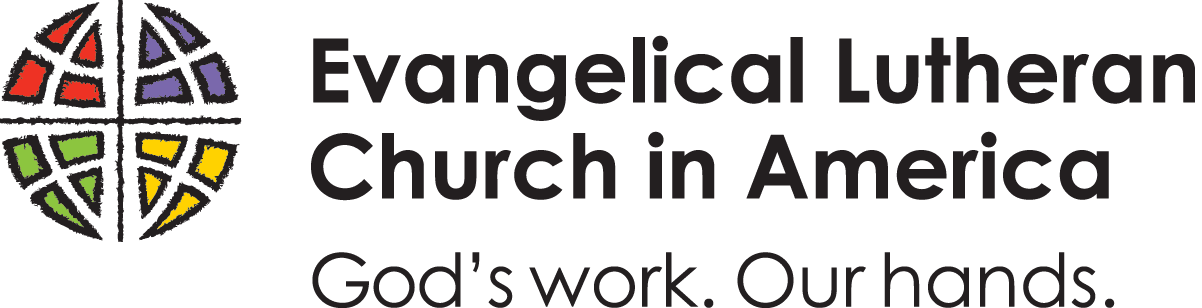 Youth Travel ReleaseStudent InformationLast Name: 					 First Name: __________________  Street: 						 City: _______________Parent/Guardian InformationFather’s/Guardian’s Last Name: ______________________________First Name: ____________________________Street:					City: ____________________________ State: ____ Zip: _______Phone: _____________________ Mother’s Guardian’s/Last Name: ______________________________First Name: _____________________________Street:					City: ____________________________ State: ____ Zip: _______Phone: _____________________ Emergency InformationEmergency Contact (different than parent): 						 Phone: __________________Physician: 									              Phone: __________________Insurance Company: _______________________________________________ Policy Number: ___________________List any illnesses, medical conditions, or allergies we should know about:																					Medical Waiver and Release of All Claims Against St. Paul LutheranI am aware that travel and participation in any activity carries an inherent risk.  In consideration of this fact, I do hereby assume all the risk of personal injury which may occur to my child and agree to hold St. Paul Lutheran Church and volunteers harmless from any and all liability, actions, causes of actions, debts, claims, demands of every kind and nature whatsoever which may arise out of or in connection with my child’s participation in any activities arranged for my child by St. Paul Lutheran Church of Colville, WA.  We (I) the legal parent(s) or legal guardian(s) of the above named give permission for representatives to pursue appropriate medical treatment in the event of emergency or accident. LEGAL AUTHORIZATION FOR EMERGENCY CARE AND ACKNOWLEDGEMENT OF RELEASE OF CLAIMSSIGNATURE OF PARENT OR GUARDIAN: __________________________________________ DATE: _______________